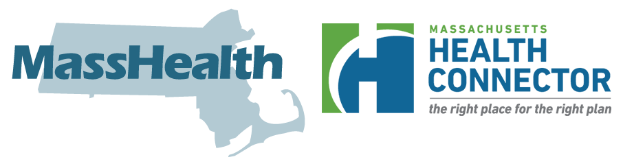 Lista de verificaciones aceptablesPruebas requeridasMassHealth y Health Connector pueden requerir pruebas de determinada información durante el proceso de solicitud y renovación de la cobertura de salud. Por favor, tenga en cuenta lo siguiente: Esta lista no está pensada para que se incluyan todas las verificaciones. En cambio, esta lista debe usarse como una herramienta para facilitar este proceso a los solicitantes, a los afiliados y a quienes los ayuden. La presentación de pruebas puede acelerar el proceso de decisión para el otorgamiento de los beneficios. A veces, puede usarse un documento para más de una solicitud de información.Esta es una lista de los documentos comúnmente aceptables:Documentos que se recibieron de MassHealthFormulario de renovación (si usted lo tiene). Debe de haber llegado en un sobre azul.Copia del aviso de Solicitud de información (RFI).Tarjeta de identificación (ID) de MassHealth.Prueba de domicilioCopia del contrato de alquiler o de la Sección 8 que muestre la fecha del contrato y las firmas, y copia del pago más reciente del alquiler.Escritura o estado de cuenta de la hipoteca más reciente.Prueba de inscripción en guardería, escuela pública o escuela privada que muestre la dirección de residencia actual.Factura de servicios públicos (electricidad, gas, cloaca y agua) fechada en los 60 últimos días. (No aceptamos facturas de cable, teléfono, tarjeta de crédito, correo postal general ni de recolección de basura como prueba de domicilio.)Declaración del refugio para personas sin hogar, si corresponde.Una Declaración jurada de Residencia en Massachusetts firmada y fechada.Número de Seguro Social (SSN)Tarjeta de Seguro Social o prueba de solicitud de SSN pendiente.Declaración de beneficios del Seguro Social (en la declaración, debe figurar el SSN completo).Carta del Seguro Social.Formularios impositivos.Ingresos de todos los miembros del hogarDos talones de sueldo más recientes fechados en los 60 últimos días.Una declaración de ingresos emitida y firmada por un empleador donde detalle las horas trabajadas y el pago en bruto (con información de contacto del empleador, fecha de los 60 últimos días y firma del empleador).Certificado de ingresos agrícolas (agricultura y ganadería).Formulario 1040 de declaración de impuestos federales que incluya todos los anexos (schedules), los W2, los 1099 y los adjuntos.Prueba de pensión o anualidad.Prueba de ganancias de capital.Prueba de intereses y/o dividendos.Declaración de pérdidas y ganancias del empleo por cuenta propia donde se detallen las fechas, los costos, el ingreso bruto y el neto, o formulario de Verificación de ingresos de empleo por cuenta propia.Prueba de ingresos de alquiler, como una declaración de impuestos o un contrato de alquiler junto con los documentos de comprobación correspondientes.Prueba de ingresos de desempleo, como un estado de cuenta del DUA que muestre la cantidad semanal en bruto obtenida o un formulario impositivo 1099.Prueba de ingresos del Seguro Social.Declaración jurada para verificar cero ingresos.Prueba de otro ingreso que no pueda verificarse de otra manera.Prueba más reciente del estado inmigratorio o de ciudadaníaPasaporte estadounidense o Certificado de Naturalización.Pasaporte extranjero (es posible que no satisfaga el requisito de prueba de estado inmigratorio).Sello I-551 temporal (en el pasaporte o en I-94/I-94A).Registro de Entrada/Salida (I-94/I-94A).Registro de Entrada/Salida (I-94) en un pasaporte extranjero (I-94).Tarjeta de Residente Permanente, “Green Card” (I-551).Permiso de Reingreso (I-327).Documento de Viaje para Refugiado (I-571).Visa de Inmigración Legible por Máquina (con lenguaje I-551 temporal).Certificado de Elegibilidad para Estudiantes No Inmigrantes (I-20).Certificado de Elegibilidad para Estado de Visitante de Intercambio (J-1) (Formulario DS-2019).Documento de autorización de empleo (EAD, I-766).Notificación de Acción (I-797).Certificación de la Oficina de Reasentamiento de Refugiados (ORR) del Departamento de Salud y Servicios Humanos (HHS) de EE. UU.Documento que indica suspensión de expulsión (o aplazamiento de deportación).Orden administrativa que suspende la deportación, emitida por el Departamento de Seguridad Nacional (DHS).Documento que indica que usted es miembro de una tribu indígena norteamericana con reconocimiento federal o un indígena norteamericano nacido en Canadá.Carta de elegibilidad de la Oficina de Reasentamiento de Refugiados (ORR) (si es menor de 18 años) o documento con fecha futura de presentación en el tribunal.Declaración jurada del abogado de inmigración que confirma la presentación de la solicitud de inmigración.Tarjeta de residente de Samoa Americana.Documentos de inmigración vencidos (p. ej., permiso de trabajo o visa).Por favor, tenga en cuenta lo siguiente: Si usted está indocumentado, tiene un documento vencido o tiene un documento distinto de los enumerados en Prueba más reciente del estado inmigratorio o de ciudadanía, se le recomienda presentar la solicitud y la prueba que tiene actualmente. El personal dedicado a temas de elegibilidad revisará todos los documentos presentados para determinar cuáles son los mejores beneficios disponibles para usted.También lleve consigo (si corresponde):Otras tarjetas de cobertura de salud (Medicare o seguro de salud privado).Si usted tiene cobertura de salud a través de su empleo, sabe el nombre de su plan, el número de su póliza y el costo de su prima mensual.Información que puede ser nueva o podría haber cambiado acerca de un padre o una madre sin custodia, como un formulario del Departamento de Niños y Familias (DCF) o un formulario judicial del cambio de custodia (temporal o permanente).Cualquier otro documento, aunque no esté indicado en esta lista, que usted crea que podría usarse para demostrar la información que proporciona en su renovación o solicitud.Para afiliados de MassHealth mayores de 65 añosJunto con los documentos indicados para comprobar el domicilio, los ingresos y el estado inmigratorio o de ciudadanía, por favor, incluya:Prueba de bienes actualesEstados de cuentas bancarias, libreta de ahorros o actividad de tarjetas de débito prepagas y saldos, todos fechados en los 45 últimos días.Registro o título del vehículo.Prueba de todos los ingresos brutos actuales fechada en los 45 últimos días, incluidos jubilación, pensiones, intereses y dividendos, anualidades, ingresos por alquiler, talones de pago, etc.Estado de cuenta de la póliza de seguro de vida fechado en los 45 últimos días que muestre el valor en efectivo y el valor nominal. El seguro de vida temporal necesitará una declaración que especifique la póliza temporal o la póliza colectiva.Declaración de escrituras e hipoteca más reciente, o factura de impuestos de bienes inmuebles (si corresponde) para todos los bienes inmuebles de los que es propietario o copropietario.Factura de compra, registro o título de casa móvil.Contratos de servicios funerarios pagados por adelantado, detalle de bienes y servicios, escritura de parcelas funerarias y prueba de pago.Todos los fideicomisos completos, incluido el Anexo A o la lista y valor de los bienes que se hallan actualmente en fideicomiso (firmados y fechados en los 45 últimos días).Otros seguros de saludTarjetas de seguro y facturas de primas para todo otro seguro de salud, odontológico y oftalmológico.Por favor, tenga en cuenta lo siguiente: A menos que haya un cambio en sus circunstancias, la ciudadanía y el domicilio de la residencia propia primaria debe verificarse solo una vez.